Ответы высылаем на общую почту: studentkmak@mail.ruВ файле укажите дисциплину, фамилию и инициалы студента, дату урока.ПРАКТИЧЕСКОЕ ЗАНЯТИЕ № 25Тема: «Семья в современной России»Цель занятия: Изучить понятие «семья» с точки зрения Семейного законодательства РФ.Дидактическое оснащение: Важенин А.Г. Обществознание для профессий и специальностей технического, естественно-научного, гуманитарного профилей. М.: Академия, 2017.Нормативно-правовые акты:Конституция РФ от 12.12.1993 (с поправками от 2014) // СЗ РФ. - 2009. - № 4. - Ст. 445.Семейный кодекс РФ (утвержден Федеральным законом от 29.12.1995 № 223-ФЗ) (в ред. 2019 г.) // СЗ РФ. - 1996. - № 1. - Ст. 16.ХОД ЗАНЯТИЯИзучить инструкционную карту и учебную литературу.Дать определения:- Семья- Дети- Брак- Брачный договор- Семейное право- Семейные правоотношенияЗаполнить схему «Условия и порядок заключения брака»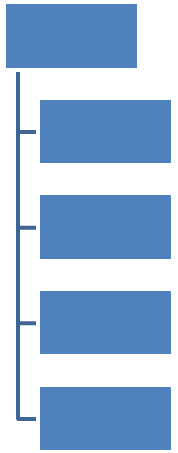 Перечислите лиц между которыми заключение брака не допускается.В каких случаях брак может быть расторгнут в судебном порядке?Заполнить таблицу «Права и обязанности супругов».Сформулируйте выводы по проделанной работе.Права и обязанности супруговПрава и обязанности супруговПрава		Обязанности